АДМИНИСТРАЦИЯМУНИЦИПАЛЬНОГО ОБРАЗОВАНИЯСЕЛЬСКОЕ ПОСЕЛЕНИЕПЕТРОВСКИЙ СЕЛЬСОВЕТСАРАКТАШСКОГО РАЙОНАОРЕНБУРГСКОЙ ОБЛАСТИП О С Т А Н О В Л Е Н И Е_________________________________________________________________________________________________________21.01.2022                                            с. Петровское                                           № 7/1-пО  внесении изменений в реестр казны муниципального образования Петровский сельсовет                   В соответствии со  статьёй 209 Гражданского Кодекса Российской Федерации, п. 5.2. Положения о муниципальной казне муниципального образования Петровский сельсовет Саракташского района Оренбургской области, утверждённого решением Совета депутатов Саракташского района  № 144 от 27.06.2019 года, со свидетельством о праве на наследство по закону, выданное 07.12.2021 года, удостоверено нотариусом Зотовой Е.В., выпиской из ЕГРН от 07.06.2022 года, на земельный участок с кадастровым номером 56:26:1401001:179 расположенного по адресу: Оренбургская область, Саракташский район, с. Петровское, ул. Трудовая, 5:Включить в реестр казны муниципального образования Петровский сельсовет Саракташского района  земельный участок с кадастровым номером 56:26:1401001:179,  площадью 1278 кв.м., расположенный по адресу: Оренбургская область, Саракташский район, с. Петровское, ул. Трудовая, 5, балансовой стоимостью 415268,18 (четыреста пятнадцать тысяч двести шестьдесят восемь рублей 18 копеек).Главному бухгалтеру (Шипиловой О.А. ) принять к учету указанное выше имущество.Настоящее постановление вступает в силу после его подписания.Контроль за исполнением настоящего постановления оставляю за собой.Глава сельсовета                                                                              А.А. БарсуковРазослано: бухгалтерии администрации, в дело на сайт.  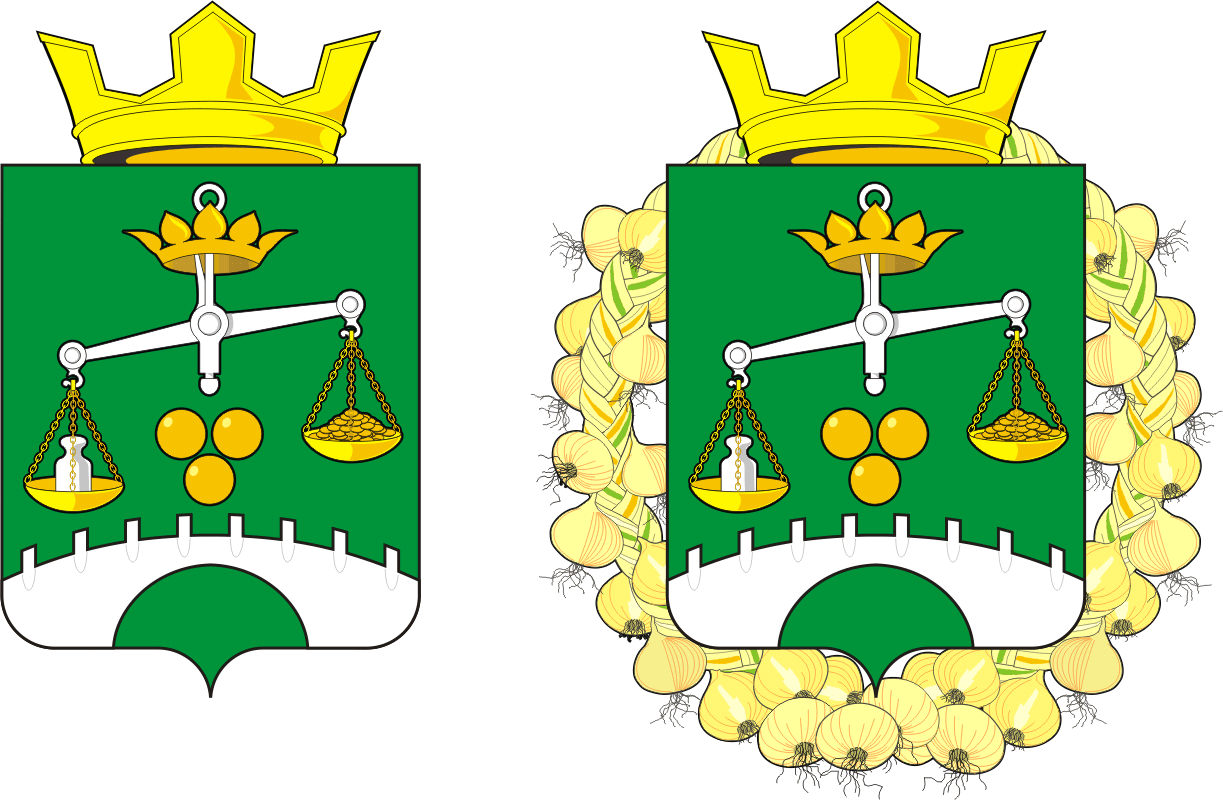 